Про звернення депутатів  Новоград-Волинської районної ради щодо призначення та виплати  компенсації фізичним особа, які надають соціальні послуги  з догляду на непрофесійній основі   Відповідно до ст. ст. 43, 46 Закону України «Про місцеве самоврядування в Україні», районна радаВИРІШИЛА:1. Схвалити текст звернення депутатів  районної ради щодо призначення та виплати компенсації фізичним особам, які надають соціальні послуги з догляду на непрофесійній основі (додається).2. Доручити голові районної ради Загривому А.Л. підписати текст звернення.3. Надіслати текст звернення до Президента України Зеленського В.О., Міністра Юстиції України Малюська Д.Л.    Голова районної ради                                                     А.Л.Загривий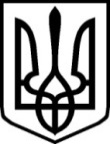 УКРАЇНАУКРАЇНАНОВОГРАД-ВОЛИНСЬКА РАЙОННА РАДАНОВОГРАД-ВОЛИНСЬКА РАЙОННА РАДАЖИТОМИРСЬКОЇ ОБЛАСТІЖИТОМИРСЬКОЇ ОБЛАСТІР І Ш Е Н Н ЯР І Ш Е Н Н ЯСьома  сесія  VІІІ  скликаннявід  15 липня 2021  року